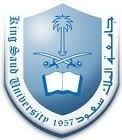 التطبيق والمثال في مواد العلوم الشرعيةمثال: الدرس : طيب رائحة النبي صلى الله عليه وسلم الصف : الرابع الابتدائي – الفصل الأول .الهدف : أن يتعرف الطالب على طيب رائحة النبي صلى الله عليه و سلم . الضيف : عطاريقوم المعلم بالاستعانة بأحد المختصين في مجال العطور و يحدد له موعد للزيارة مع تزويد الضيف بمعلومات تفصيلية عن المرحلة العمرية والمادة الدراسية المقدمة لهم . يبدأ الضيف بمعلومات مبسطة عن طريقة صناعة العطور و مزجها . يوضح المعلم للضيف بأن يستعين بأدوات تساعد على تقريب الصورة لأذهان المتعلمين كإحضار المسك و جعل الطلاب يشمونه ،  و يذكر أن النبي صلى الله عليه و سلم كان يستخدم المسك لطيب رائحته . و بالمقابل بالإمكان الاستعانة بإحضار الثوم والبصل والمقارنة بينه و بين المسك ، وتوضيح أن النبي صلى الله عليه و سلم كان ينهى من أكل الثوم والبصل أن يحضر المسجد .من الممكن أن يترك مجال للطلاب لطرح الأسئلة على الضيف المرتبطة بمجال اختصاصه  فهذا يعمق من الفهم والاستيعاب لديهم . اسم الطالب:   مرادي الشكرهـ                                               مالمواد مدى ملاءمتهامدى ملاءمتهامدى ملاءمتهاالملاحظةمالمواد ملائمغيرملائمغيرملائمالملاحظة1التلاوة2الحفظ3التفسير 4التوحيد5الحديث6الفقه7السيرة